SAMPLE SCHOOL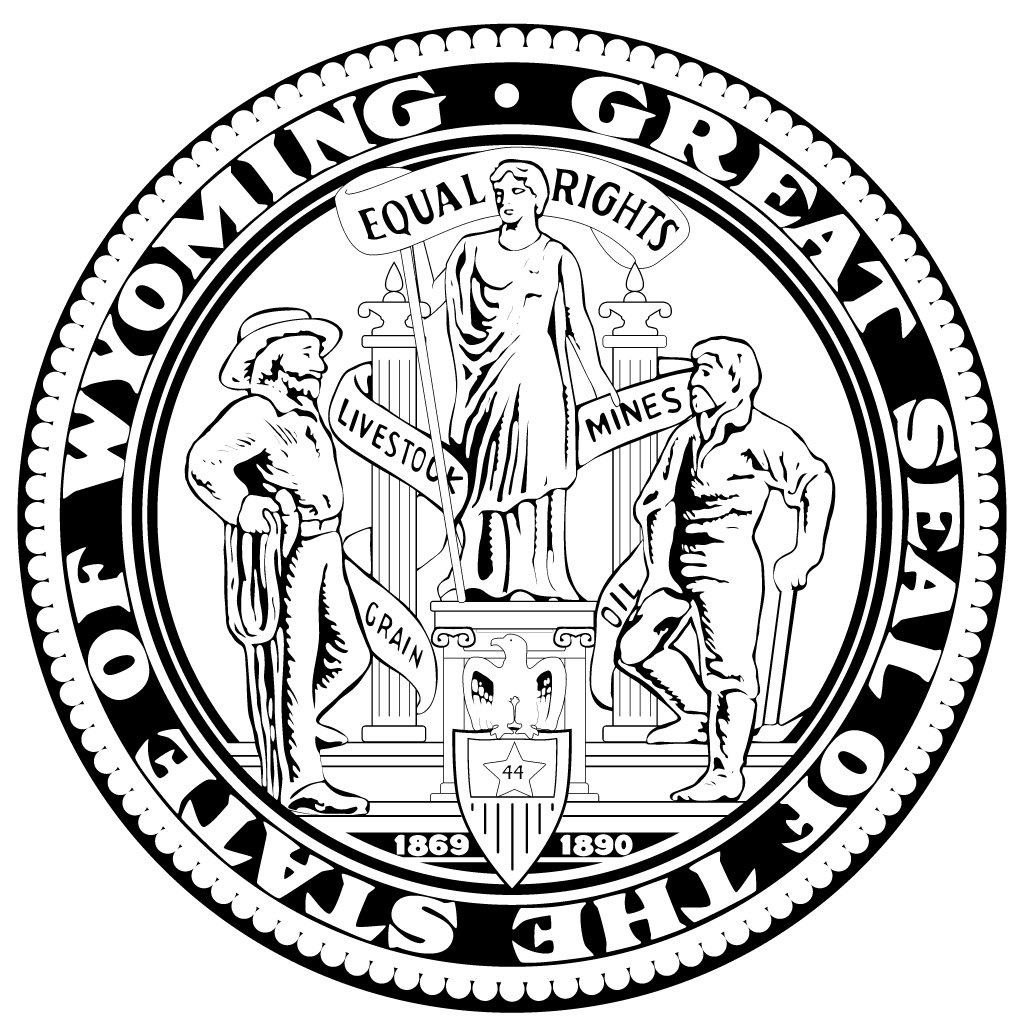 Sample, WyomingDr. Anonymous, Principal2015-2016PLAN SIGNATURES_______________________________________District Superintendent_______________________________________District Board Chairman_______________________________________WAEA School Improvement RepresentativeTABLE OF CONTENTSDOMAIN 1: TEACHING AND LEARNINGStandards and Curriculum (3.1)Monitoring and Adjusting Curriculum, Instruction and Assessment (3.2)Instructional Strategies that Engage Students (3.3)Instructional Leadership (3.4)Collaborative Learning Community (3.5)Instructional Process (3.6)Mentoring, Coaching and Induction (3.7)Family Engagement (3.8)Student Advocacy Structure (3.9)Grading and Reporting (3.10)Professional Learning (3.11)Learning Support Services (3.12)Student Assessment System (5.1)Collecting, Analyzing and Applying Learning from a Range of Data Sources (5.2)Training in the Interpretation and Use of Data (5.3)Determining Verifiable Improvement in Student Learning (5.4)Communicating School Performance (5.5)Teaching and Learning Improvement PlanDOMAIN 2: LEADERSHIP CAPACITYPurpose Revision Process (1.1)Culture Based on Shared Values and Beliefs (1.2)School Improvement Process (1.3)Board Policies and Practices (2.1)District Board Operations (2.2)Leadership Autonomy (2.3)Leaders and Staff Foster Culture (2.4)Stakeholder Engagement (2.5)Leader and Staff Evaluation (2.6)Leadership Capacity Improvement PlanDOMAIN 3: RESOURCE UTILIZATIONStaff Recruiting and Retention (4.1)Sufficient Resources (4.2)Safe, Clean and Healthy Environment (4.3)Information Resources (4.4)Technology Resources (4.5)Supports to Meet Physical, Social and Emotional Needs (4.6)Services to Support Student Educational Needs (4.7)Resource Utilization Improvement PlanCorrective Action PlanRestructuring PlanDOMAIN 1: TEACHING AND LEARNINGAdvancED Standard 3: Teaching and Assessing for LearningStandards and Curriculum (3.1)  Summary of Practices: Monitoring and Adjusting Curriculum, Instruction and Assessment (3.2)All Title I Schools:  Explain how school-wide research-based instructional reform strategies strengthen the core academic program, increase amount and quality of learning time, and provide additional supports to all students.SIG Schools: Explain how the district and/or school ensures that the curriculum, instruction, and assessment are aligned with state standards and vertically aligned from one grade level to the next.Summary of Practices: Instructional Strategies that Engage Students (3.3)SIG Schools: Explain how teachers differentiate assignments in response to individual student performance on pretests and other methods of assessment. Summary of Practices:Instructional Leadership (3.4)Summary of Practices:Collaborative Learning Community (3.5)All Title I Schools: Describe how your school involves teachers in decisions regarding the use of assessment data to improve instruction and student performance and for continuous improvement, including by providing time for collaboration on the use of data.SIG Schools: Explain how instructional teams analyze assessment results and make decision about curriculum, instruction and interventions.Summary of Practices:Instructional Process (3.6)SIG Schools: Explain how all teachers use instructional strategies that are grounded in research-based practices and address the learning needs of all students. Summary of Practices:Mentoring, Coaching and Induction (3.7)Summary of Practices:Family Engagement (3.8)All Title I Schools: List the  major strategies utilized by your school to increase effective parental involvement (include use of a parent compact and activities in accordance with ESEA Section 1118, such as family literacy services.)All Title I Schools: If applicable, what is your school’s plan for assisting in the transition of students from early childhood programs to elementary school programs?SIG Schools: Describe how families and the community are meaningfully engaged in decisions that impact school improvement and the school environment.  Summary of Practices:Student Advocacy Structure (3.9)Summary of Practices:Grading and Reporting (3.10)Summary of Practices:Professional Learning (3.11)All Title I Schools: List the major high quality and ongoing professional development activities at your school that impact areas of identified need.SIG Schools: Describe how staff are provided high-quality, job- embedded, differentiated professional development for both school improvement reform strategies and teacher effectiveness. SIG Schools: Describe how the district uses external service providers for key services in SIG schools.Summary of Practices:Learning Support Services (3.12)All Title I Schools: What is your school’s approach to providing additional assistance to students experiencing difficulties in mastery of the standards? SIG Schools: How does the school provide extended learning opportunities (e.g., summer programs, after-school and supplemental educational services, enrichment programs)?Summary of Practices:AdvancED Standard 5: Using Data for Continuous ImprovementStudent Assessment System (5.1)Summary of Practices:Collecting, Analyzing and Applying Learning from a Range of Data Sources (5.2)Summary of Practices:Training in the Interpretation and Use of Data (5.3)Summary of Practices:Determining Verifiable Improvement in Student Learning (5.4)Summary of Practices:Communicating School Performance (5.5)Summary of Practices:Teaching and Learning Improvement PlanGOAL(S):MEASURES AND METHODS (INTERVENTIONS):Evaluation/Evidence (How will you know when the intervention is fully implemented?)DOMAIN 2: LEADERSHIP CAPACITYAdvancED Standard 1: Purpose and DirectionPurpose Revision Process (1.1)Summary of Practices:Culture Based on Shared Values and Beliefs (1.2)Summary of Practices:School Improvement Process (1.3)All Title I Schools: Briefly describe your needs assessment and planning process; and describe how stakeholders are engaged in the process.Summary of Practices:AdvancED Standard 2: LeadershipBoard Policies and Practices (2.1)Summary of Practices:District Board Operations (2.2)Summary of Practices:Leadership Autonomy (2.3)SIG Schools: Describe how sufficient operational flexibility (such as staffing, calendars/time, and budgeting) to implement a fully comprehensive approach to improve student performance has been given to the school.Summary of Practices:Leaders and Staff Foster Culture (2.4)Summary of Practices:Stakeholder Engagement (2.5)Summary of Practices: Leader and Staff Evaluation (2.6)SIG Schools: Explain your teacher and leader evaluation system.Summary of Practices:Leadership Capacity Improvement Plan GOAL(S):MEASURES AND METHODS (INTERVENTIONS):Evaluation/Evidence (How will you know when the intervention is fully implemented?)DOMAIN 3: RESOURCE UTILIZATIONStandard 4: Resources and Support SystemsStaff Recruiting and Retention (4.1)All Title I Schools: What strategies are used to attract highly qualified teachers to high need Title I schools?SIG Schools: Briefly describe the District/School procedures for recruiting, evaluating, rewarding, and replacing staff.  Summary of Practices:Sufficient Resources (4.2)All Title I Schools: How do you coordinate and integrate federal, state, and local services and programs?Summary of Practices:Safe, Clean and Healthy Environment (4.3)Summary of Practices:Information Resources (4.4)Summary of Practices:Technology Resources (4.5)Summary of Practices:Supports to Meet Physical, Social and Emotional Needs (4.6)Summary of Practices:Services to Support Student Educational Needs (4.7)Summary of Practices:Assistance NeededFor assurances marked NO, please explain what is preventing your school from meeting the requirement and what support is needed to assist your school in meeting the requirement.Resource Utilization Improvement PlanGOAL(S):MEASURES AND METHODS (INTERVENTIONS):Evaluation/Evidence (How will you know when the intervention is fully implemented?)ESEA CORRECTIVE ACTION PLANRequired for those Title I Schools in School Improvement Status Year 3 or 4, Corrective Action Status and for all non-Title I Schools in Corrective Action StatusCorrective Action Options (Please select at least one option listed)Please describe:The Corrective Action selectedProfessional Development activities (If option 1 is selected)District improvement efforts being implemented to support the corrective actionHow this plan will support current school improvement effortsData that will be used to measure the success of the corrective actionESEA RESTRUCTURING PLANRequired for Title I Schools in School Improvement Status Year 4 (Planning For Restructuring)SELECT A RESTRUCTURING OPTIONPlease include:Members of Restructuring Planning Committee and Titles/PositionsDescription of the School’s Plan for RestructuringDescription of how Stakeholders were involved in Restructuring PlanWhat data has been used to support selected option?Professional development activitiesHow the District is supporting the Restructuring Plan How this plan will support current School Improvement effortsData that will be used to measure the success and monitor restructuring effortsResources needed to implement this planMajor milestones or timelines for planOther Supporting DocumentationSignatures of the State Superintendent of Public Instruction and the State School Board Chairman The school’s curriculum provides equitable and challenging learning experiences that ensure all students have sufficient opportunities to develop learning, thinking, and life skills that lead to success at the next level.  (3.1 Rubric)AcceptableYESThe school provides educational programs sufficient for all students to meet uniform content and performance standards in all areas of the common core of knowledge and skills. (Wyoming)YESThe school has adopted and implemented strategies to monitor the teaching of standards. (Wyoming)YESInstruction is provided in the essentials of the state and federal constitutions. (Wyoming)N/AIf applicable, all Hathaway Scholarship Program course requirements, including the Eighth Grade Unit of Study and Hathaway Success Curriculum, have been met and implemented. (Wyoming)N/AIf applicable, the school is providing foreign language instruction in grades K-2. (Wyoming)N/AIf applicable, Career Technical Education courses are offered in a three-course sequence in grades 9-12. (Wyoming)Curriculum, instruction, and assessment are monitored and adjusted systematically in response to data from multiple assessments of student learning and an examination of professional practice. (3.2 Rubric)Needs ImprovementTeachers engage students in their learning through instructional strategies that ensure achievement of learning expectations. (3.3 Rubric)Effective PracticeSchool leaders monitor and support the improvement of instructional practices of teachers to ensure student success. (3.4 Rubric)AcceptableTeachers participate in collaborative learning communities to improve instruction and student learning. (3.5 Rubric)AcceptableTeachers implement the school’s instructional process in support of student learning. (3.6 Rubric)AcceptableMentoring, coaching, and induction programs support instructional improvement consistent with the school’s values and beliefs about teaching and learning. (3.7 Rubric)AcceptableYESThe school employs qualified instructional facilitators to provide professional development, teacher mentoring and educational leadership based on identified needs and school improvement planning. (Wyoming)The school engages families in meaningful ways in their children’s education and keeps them informed of their children’s learning progress. (3.8 Rubric)AcceptableYESParent contact procedures and history regarding unexcused absences and student misconduct resulting in suspension is documented  (Wyoming)The school has a formal structure whereby each student is well known by at least one adult advocate in the school who supports that student’s educational experience. (3.9 Rubric)AcceptableGrading and reporting are based on clearly defined criteria that represent the attainment of content knowledge and skills and are consistent across grade levels and courses. (3.10 Rubric)AcceptableAll staff members participate in a continuous program of professional learning. (3.11 Rubric)AcceptableYESThe school has developed and implemented a professional development plan that focuses on the development and implementation of standards and standards-based assessments, the instructional and student learning uses of technology, individual school improvement goals, assessed needs based on documented student results, and individual professional development goals. (Wyoming)YESThe school provides annual training to all school personnel concerning discrimination, confidentiality, and occupational exposure to blood-borne pathogens. (Wyoming)The school provides and coordinates learning support services to meet the unique learning needs of students. (3.12 Rubric)AcceptableYESThe school is providing for the needs of all gifted and talented students through enrichments in regular instruction, enrichment programs, advanced or challenging courses, extension periods, etc.  (Wyoming)YESThe school follows district policies and procedures for identifying and intervening with at-risk students and preventing at-risk behavior. (Wyoming)YESThe school implements programs that include planned strategies for intervening with students who fail to demonstrate proficiency on the standards. These include extended day and extended year programs and certified tutors. (Wyoming)N/ATitle I targeted assistance programs avoid removing children from the regular classroom during regular school hours for instruction provided under Title I. (Federal)N/AThe school meets the educational needs of historically underserved populations. (Federal)The school establishes and maintains a clearly defined and comprehensive student assessment system. (5.1 Rubric)AcceptableYESThe school implements the district assessment system to measure student performance relative to the uniform state content and performance standards. The system is designed so that all students have equality of educational opportunity to learn the content and skills represented in the standards and to the level established by the performance standards. (Wyoming)Professional and support staff continuously collect, analyze, and apply learning from a range of data sources, including comparison and trend data about student learning, instruction, program evaluation, and organizational conditions. (5.2 Rubric)AcceptableProfessional and support staff are trained in the evaluation, interpretation, and use of data. (5.3 Rubric)AcceptableThe school engages in a continuous process to determine verifiable improvement in student learning, including readiness for and success at the next level. (5.4 Rubric)AcceptableLeadership monitors and communicates comprehensive information about student learning, conditions that support student learning, and the achievement of school improvement goals to stakeholders. (5.5 Rubric)AcceptableStrategies (Processes) to Implement the InterventionTimelinePersonnel and Financial ResourcesBenchmarksThe school engages in a systematic, inclusive, and comprehensive process to review, revise, and communicate a school purpose for student success. (1.1 Rubric)AcceptableYESThe school provides opportunities for all children to meet the State's proficient and advanced levels of student academic achievement.  (Federal)The school leadership and staff commit to a culture that is based on shared values and beliefs about teaching and learning and supports challenging, equitable educational programs and learning experiences for all students that include achievement of learning, thinking, and life skills. (1.2 Rubric)AcceptableThe school’s leadership implements a continuous improvement process that provides clear direction for improving conditions that support student learning. (1.3 Rubric)AcceptableYESThe school monitors its school improvement process and supports the implementation of the school improvement plan. (Wyoming)YESThe school participates in the State Accountability System and complies with applicable state and federal laws. (Wyoming)YESThe school conducted a needs assessment, which included a review of academic achievement data for all students and assessed the needs of the school relative to the Schoolwide program components. (Federal)YESIf the school uses Title 1 Targeted Assistance, planning for students served under this part is incorporated into existing school planning. (Federal)YESThe comprehensive plan components are reviewed and revised as necessary by the school. (Federal)YESThe school has planned or developed strategies with input from teachers to monitor and evaluate the success of school wide activities and will use the results of the evaluation to inform and improve instructional strategies as well as professional development activities. (Federal)Board Policies and Practices: The governing body establishes policies and supports practices that ensure effective administration of the school.  (2.1 Rubric)AcceptableYESThe flags of the United States of America and the State of Wyoming are displayed when school is in session in, upon, or around the school building. (Wyoming)The governing body operates responsibly and functions effectively. (2.2 Rubric)AcceptableThe governing body ensures that the school leadership has the autonomy to meet goals for achievement and instruction and to manage day-to-day operations effectively. (2.3 Rubric)AcceptableLeadership and staff foster a culture consistent with the system’s purpose and direction. (2.4 Rubric)AcceptableLeadership engages stakeholders effectively in support of the school’s purpose and direction. (2.5 Rubric)AcceptableYESThe school has procedures for involving parents and community in decision-making, implementation of standards, goal setting and planning for school improvement, and identification of budget priorities based on student performance standards. (Wyoming)Leadership and staff supervision and evaluation processes result in improved professional practice in all areas of the system and improved student success. (2.6 Rubric)AcceptableYESThe school uses a State Board of Education/WDE approved teacher performance evaluation system. (Wyoming)YESThe performance of each initial contract teacher is formally evaluated in writing at least twice annually. (Wyoming)YESThe performance of each continuing contract teacher is formally evaluated in writing at least once each year. (Wyoming)Strategies (Processes) to Implement the InterventionTimelinePersonnel and Financial ResourcesBenchmarksQualified professional and support staff are sufficient in number to fulfill their roles and responsibilities necessary to support the school’s purpose, direction, and the educational program.  (4.1 Rubric)AcceptableYESThe assignment of staff members is in accordance with the certificates and endorsements as specified in the Professional Teaching Standards Board regulations. (Wyoming)YESInstruction is provided by highly qualified teachers (Federal)YESParaprofessionals meet the requirements of ESEA (Federal)Instructional time, material resources, and fiscal resources are sufficient to support the purpose and direction of the school. (4.2 Rubric)AcceptableYESThe school complies with the State Board of Education’s definition of the minimum hours of student/teacher contact and minimum days per year. The school calendar includes a minimum of 185 teacher work days.½ Day Kindergarten – 450 hoursFull Day Kindergarten – 900 hoursElementary – 900 hoursMiddle/Jr. High – 1050 hoursHigh School – 1100 hours  (Wyoming)YESOn Presidents’ Day, Veterans Day, Martin Luther King Jr. Day, Wyoming Equality Day, and general election day, the school is not dismissed except by order of the board of trustees of the district. Exercises to emphasize the significance of these days are optional to the school. (Wyoming)YESThe following days are appropriately observed:Wyoming Day, December 10 of each year.Nellie T. Ross’ birthday, November 29 of each year.Native American Day, the second Friday in May.Pearl Harbor Remembrance Day, December 7 of each year.Constitution Day, September 17 of each year. (Wyoming)YESFederal funds are used for authorized and allowable activities, and are used by the intended population (Federal)YESFederal funds are used to supplement and in no case supplant state or local dollars. (Federal)YESEquipment purchased with federal funds, including that purchased for private/home school use, are marked and inventoried. (Federal)YESPersonnel whose salary is funded 100% from a single federal fund submit a signed, bi-annual certification.  (Federal)YESPersonnel whose salary is split-funded, whether between various federal funds or between federal and state funds, maintained accurate time/effort logs. schools. (Federal)YESActivities approved for Federal Funding are completed within the approved time period. (Federal)The school maintains facilities, services, and equipment to provide a safe, clean, and healthy environment for all students and staff. (4.3 Rubric)Effective PracticeYESThe school ensures that students are educated in a safe environment that meets all building, health, safety, and environmental codes and standards required by law for all public buildings. (Wyoming)YESCrisis management plans are in place to ensure that potential crisis situations are addressed and are practiced on a regular basis. (Wyoming)YESA health inspection of the building and the food service facilities is conducted annually, and the building principal has sought remedies to noted problems in accordance with state statutes. (Wyoming)N/AProtective eye devices have been purchased and are used, free of charge, by all students and teachers involved in activities or using materials that create a substantial risk of harm to the eyes. (Wyoming)YESThe school requires written documentary proof of immunization or written immunization waiver to be provided for all students attending within thirty (30) days after the date of school entry. (Wyoming)N/AThe school maintains documentation on file and conducts an audit of immunization status for each child enrolled in accordance with rules and regulations prescribed by the Department of Health. (Wyoming)YESThe school has developed and has on file the policy for required notification of pesticide application on or around the school building. (Wyoming)YESFire inspections are conducted at least once every three (3) years, and results are available. (Wyoming)YESThe school conducts fire/safety drills at least once every month that school is in session according to state statutes. (Wyoming)YESThe school has established a school environment that improves school safety and discipline and addresses other non-academic factors that impact student achievement, such as students’ social, emotional, and health needs. (Federal)Students and school personnel use a range of media and information resources to support the school’s educational programs. (4.4 Rubric)AcceptableYESMedia services sufficient to support the achievement of student content and performance standards are available and accessible to all students and staff. (Wyoming)The technology infrastructure supports the school’s teaching, learning, and operational needs. (4.5 Rubric)AcceptableYESThe school has implemented the district technology plan. (Wyoming)The school provides support services to meet the physical, social, and emotional needs of the student population being served. (4.6 Rubric)AcceptableThe school provides services that support the counseling, assessment, referral, educational, and career planning needs of all students. (4.7 Rubric)AcceptableYESThe school is providing for the needs of all disabled students and is in compliance with statutory requirements. (Wyoming)YESAll students have access to guidance services that provide assistance in developing and monitoring their educational and career plans through a structured, systematic individual planning process.  (Wyoming)Strategies (Processes) to Implement the InterventionTimelinePersonnel and Financial ResourcesBenchmarksOption 1: Institute a new curriculum grounded in scientifically based research and provide appropriate professional development to support its implementationOption 2: Extend the school year or school dayOption 3: Replace school staff who are deemed relevant to the school not making Adequate Yearly ProgressOption 4: Significantly decrease the management authority at the schoolOption 5: Restructure the internal organization of the schoolOption 6: Appoint one or more outside experts to advise the school on (1) how to revise and strengthen the improvement plan it created while in school improvement status; and on (2) how to address the specific issues underlying the school’s continued inability to make AYPXOPTION 1: Close and Reopen as a Charter SchoolOPTION 2: Replace the school or LEA staff members who are relevant to the failure to make Adequate Yearly ProgressOPTION 3: LEA contracts with private management to govern the schoolOPTION 4: Any other major restructuring of the school’s governanceX